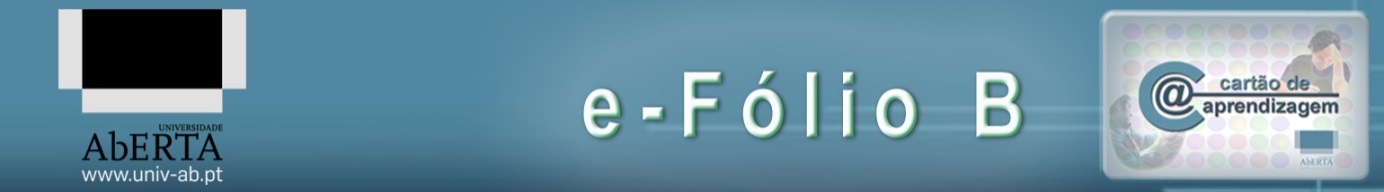 História do Cinema Português - cod. 510172012 – 2013Escolha uma de duas destas propostas:Considerando que a perspectiva e o enfoque folclórico que caracterizam uma parte do cinema português produzido nos anos 50 (e nos seus antecedentes), não só no que à ficção diz respeito mas também ao cinema documental, revelam objetivos claramente definidos, elabore um comentário pessoal e fundamentado sobre o assunto em epígrafe contemplando os tópicos indicados:a) Identifique os objectivos em causa, inscrevendo-os no cenário do cinema nacional da época,b) Mencione exemplos de filmes que se enquadrem nas variantes supramencionadas, destacando os realizadores que melhor se identificaram com a política cinematográfica instituída,c) Caracterize sumariamente o cinema desta época através dos temas e personagens que recorrentemente elegeu,d) Refira, ainda, a bibliografia e/ ou filmografia consultada(s).OUNo início dos anos 60 começam a surgir, em Portugal, algumas obras que procuram destacar-se, no conteúdo e na forma, do cinema anterior, particularmente o que se produziu nos anos 40 e 50 do século XX. Partindo da escolha de um filme específico dessa época à sua escolha, desenvolva o assunto, referindo:a) as principais características estéticas e temáticas desse novo tipo de cinema e a fonte onde se baseiam os princípios desta nova “escola”;b) os principais realizadores e obras que procuram seguir a nova tendênciac) caracterize sumariamente o filme que escolheu de acordo com os princípios atrás referidos e outros que considere, eventualmente, necessários.d) refira, ainda, a bibliografia e/ou filmografia consultada(s).InstruçõesSerão penalizadas as respostas que se limitem a decalcar informações recolhidas das fontes consultadas e nas quais não seja visível a capacidade de apresentar criticamente o assunto.Tratando-se de uma produção escrita, deverá ter em atenção a organização, coerência e correção do seu discurso.O comentário solicitado não deverá ultrapassar uma página e meia A4, com letra Times New Roman, tamanho 12, espaçamento 1,5. A restante meia página pode ser usada para as referências bibliográficas e filmográficas.Bom trabalho!